                                      Внутригородское муниципальное образование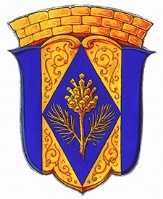 	Санкт-Петербурга поселок Комарово		МУНИЦИПАЛЬНЫЙ СОВЕТ ПЯТОГО СОЗЫВА	  РЕШЕНИЕ  28  марта  2018 года				 № 3-2«О проведении публичных слушаний по отчету об исполнении местного бюджета внутригородского муниципального образования Санкт-Петербурга поселок Комарово за 2017 год»          Муниципальный Совет внутригородского муниципального образования Санкт-Петербурга поселок Комарово в соответствии со ст.28  Федерального Закона  от 6 октября 2003года № 131-ФЗ «Об общих принципах организации местного самоуправления в Российской Федерации», ст. 19 Закона Санкт-Петербурга от 23.09.2009г № 420-79 «Об организации местного самоуправления в Санкт-Петербурге»,  Уставом муниципального образования поселок Комарово,  муниципальный советР Е Ш И Л:Провести публичные слушания по отчету об исполнении местного бюджета внутригородского муниципального образования поселок Комарово за 2017 год:- 18 апреля 2018 в 17.00 по адресу: п.Комарово, ул.Цветочная д.222. Не позднее, чем за 10 дней до дня проведения публичных слушаний, обеспечить оповещение жителей муниципального образования поселок Комарово о месте и времени проведения публичных слушаний.4. Контроль за исполнением настоящего решения оставляю за собой.5.  Настоящее решение вступает в силу со дня его принятия.Глава муниципального образования                                            Журавская А.С.